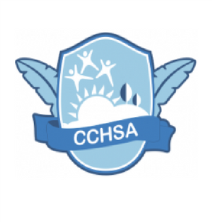 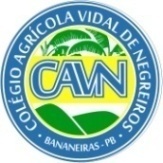 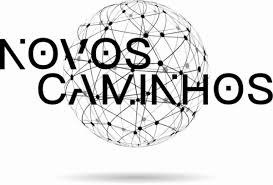 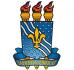 Ministério da EducaçãoSecretaria de Educação Profissional e TecnológicaColégio Agrícola Vidal de Negreiros - CCHSA/UFPBCampus III, s/n, Centro, Bananeiras PB, CEP 58220-000 - Fone: (83) 3367-5505EDITAL Nº 03/2020 INSTITUCIONAL DE EXTENSÃO GD/CAVN-CCHSA-UFPBANEXO XII. FICHA DE INSCRIÇÃO E INSCRIÇÃO E PONTUAÇÃO PARA ANÁLISE DE CURRÍCULOIdentificação do candidato APOIO ADMINISTRATIVO – SECRETARIANome:CPF:Banco:Ag.:Conta:E-mail: Celular:(        )Função/Encargo: APOIO ADMINISTRATIVO – SECRETARIAFunção/Encargo: APOIO ADMINISTRATIVO – SECRETARIAFunção/Encargo: APOIO ADMINISTRATIVO – SECRETARIAFunção/Encargo: APOIO ADMINISTRATIVO – SECRETARIAFunção/Encargo: APOIO ADMINISTRATIVO – SECRETARIAFunção/Encargo: APOIO ADMINISTRATIVO – SECRETARIADescriçãoPontuaçãoPont. Máx.Pág. decompro-vaçãoPont. solicitadaPont.deferidaTítulo Acadêmico (conta apenas a maior titulação)Título Acadêmico (conta apenas a maior titulação)Título Acadêmico (conta apenas a maior titulação)Título Acadêmico (conta apenas a maior titulação)Título Acadêmico (conta apenas a maior titulação)Título Acadêmico (conta apenas a maior titulação)Espercialização Lato Sensu10 pontos20 pontosMestrado15 pontos20 pontosDoutorado20 pontos20 pontosExperiência profissional como docente ou técnico administrativo na modalidade presencial EBTT.05 pontos/ ano25 pontosExperiência como docente, tutor ou técnico administrativo da Educação à Distância (EaD)05 pontos/ semestre20 pontosExperiência na operacionalização do SISTEC/MEC.05 pontos/ semestre20 pontosCursos de Aperfeiçoamento relacionados à Educação à Distância, desde que apresentada expressamente a carga horária do evento, de no mínimo 20 horas e que tenham sido realizados nos últimos 05 (cinco) anos. (Não serão pontuados os mesmos cursos utilizados no item abaixo).05 pontos/ certificado10 pontosCursos de Aperfeiçoamento na área de atuação, desde que apresentem expressamente a carga horária do evento, de no mínimo 20 horas e que tenham sido realizados nos últimos 05 (cinco) anos. (Não serão pontuados os mesmos cursos utilizados no item acima).05 pontos/certificado05 pontosTotal de pontos (máximo)Total de pontos (máximo)100 pontos